Задание 1. Ответ:Анализ ответа. Оценка. Участник верно определяет названия 6 фильмов. 6 баллов. Участник верно определяет 6 названий произведений, по которым сделаны экранизации. 6 баллов. Участник верно определяет авторов 6 произведений. 6 баллов. Участник верно называет язык 6 экранизируемых произведений. 6 баллов. Участник дает верные жанровые определения 6 фильмам. 6 баллов. Участник не допускает ошибок в написании имен авторов и названий произведений. 6 баллов. Общая оценка 36 баллов.Задание 2. Ответ:1. Иконостас. 2.Синкретизм.3. Орхестра.4. Прототип или прообраз.5. Ремарка.6.Синоним.7. Кариатиды.Анализ ответа. Оценка. Участник правильно соотносит 7 определений с терминами. 2 балла. Общая оценка 14 баллов.Задание 3. Ответ:1. Имена героев древнегреческой трагедии.2. Способы организации стиха (способы стихосложения).3. Формы античной керамики.4. Трагедии У. Шекспира.5. Артисты балета.6. Оперы Дж. Верди.Анализ ответа. Оценка. Участник правильно определяет принципы, по которым составлены 5 рядов имен и названий. 2 балла за каждый правильно указанный принцип. Общая оценка 12 баллов.Задание 4. Ответ:Анализ ответа. Оценка. Участник верно соотносит автора и произведение. 2 балла. Общая оценка 20 баллов.Задание 5. 5.1. Ответ:Общая оценка 25 баллов.5.2.	Ответ: Общая оценка – 27 баллов.5.3. Ответ:Оценка ответа:Участник правильно называет имя автора цикла. 2 балла.Участник правильно дает характеристику цикла. 5 баллов.	Общая оценка – 28 баллов.Задание 6.Ответ:Оценка ответа:Участник правильно определяет ветви религиозно-конфессиональной системы. 2 балла.Участник правильно определяет памятники и их создателей. 2 балла за каждый ответ. [Отвечая на вопрос о соборе св. Петра, участник, кроме Микеланджело, может назвать других архитекторов, работавших в соборе – Браманте, Рафаэля, Бернини и других].Участник правильно соотносит изображения. 1 балл за ответ.Участник правильно характеризует особенности религиозно-культового искусства православия и католицизма. 5 баллов за каждый ответ.Общая оценка – 26 баллов.Задание 7. Ответ:7.1. Рафаэль. Афинская школа. 1509-1510. Фреска в «Станца делла Сеньятура». Рим, Ватиканский дворец.7.2. Анализ и оценка ответа:Участник правильно определяет произведение, его местонахождение и автора. 6 баллов.Участник правильно определяет искусства и ученых, которые их представляют на представленных фрагментах. 6 баллов.Участник правильно называет другие свободные искусства и ученых, которые их представляют. 8 баллов.Общая оценка – 20 баллов.Задание 8. На представленных работах изображено море. Для справки. Марина – жанр ИЗО, предметом которого является  изображение морской стихии, ее состояния. Жанр морских видов сформировался в искусстве Голландии XVII века. Разновидность жанра составляют изображения морских бурь и кораблекрушений; знаменитым мастером таких картин был голландский живописец Пьетро Темпеста (1637-1701). Прозвание «Темпеста» означает: буря, шторм, гроза. Знаменитый маринист Неаполя Сальватор Роза (XVII в.). Основы романтического пейзажа создал Клод Лоррэн. Французский живописец К.-Ж. Верне прославился в Париже серией картин «Порты Франции».  Английский живописец Уильям Тёрнер (1775 – 1851) создал собственный стиль преимпрессионистского пейзажа. Картины: «Последний рейс корабля «Отважный», «Восход», «Трафальгарская битва». В русском искусстве романтика морских пейзажей своеобразно проявилась в картинах Ивана Айвазовского. Море писали другие русские художники: Алексей Боголюбов, Сильвестр Щедрин (виды Неаполитанского залива). Из зарубежных мастеров  марины известны имена голландца Й. Йонгкинда и француза, лидера импрессионизма К. Моне. Оценка:1. Участник высказывает свои впечатления о работах. 5 баллов.2. Участник называет жанры. 4 балла.3. Участник называет 5 имен из числа мастеров в живописи. 10 баллов.4. Участник называет 4 работы мастеров. 8 баллов.5. Участник описывает работы, оценивает их своеобразие. 7 баллов.6. Участник грамотно оформляет ответ. 4 балла. Общая оценка – 36 баллов (максимальная – 45 баллов).Максимальная общая оценка – 255 баллов. МИНИСТЕРСТВО ОБРАЗОВАНИЯ И НАУКИКРАСНОДАРСКОГО КРАЯГосударственное бюджетное образовательное учреждение дополнительного образования детей «Центр дополнительного образования для детей». Краснодар, ул. Красная, 76тел.259-84-01 E-mail:cdodd@mail.ru Муниципальный этап всероссийской олимпиады школьников по искусству (МХК)2012-2013 учебный год 9 класс, ответыПредседатель ПМК: Гангур Н.А.№Название фильмаНазвание литературного произведенияАвторЯзык оригиналаЖанр фильма1Турецкий гамбитТурецкий гамбитБ. Акунинрусскийдетектив2Тихий Дон Тихий Дон М. Шолоховрусскийдрама3Анна КаренинаАнна КаренинаЛ. Толстойрусскийдрама4Преступление и наказаниеПреступление и наказаниеФ. Достоевскийрусскийдрама5Ромео и ДжульеттаРомео и ДжульеттаУ. ШекспиранглийскийРомантическая трагедия6Мастер и МаргаритаМастер и МаргаритаМ.БулгаковрусскиймистикаАвторПроизведениеБоттичелли С.ВеснаДанте Алигьери Божественная комедияЛермонтов М. Ю.Герой нашего времениЛеонардоМона ЛизаМикеланджело ДавидФидий Статуя Зевса ОлимпийскогоГоголь Н. В. Мертвые душиРастрелли Б. Ф.Зимний дворецФальконе Э. М.Медный всадникГлинка М. И. Жизнь за царяЕгипетская мифологияДревнегреческая мифологияДревнеримская мифологияДревнегерманская (древнесканди-навская) мифологияСлавянская мифологияОзирисЗевсЮпитерТорПерунИзидаГераклЮнонаЛоккиСварогАнубисАполлонФавнОдинЛельТотАфинаВестаФриггЯрилоГорАртемидаДианаВалькирияВелесвсего: 5 балловвсего: 5 балловвсего: 5 балловвсего: 5 балловвсего: 5 балловСумма балловСумма балловСумма балловСумма баллов25 балловФИОСборник, литературный циклСоставляющие цикл произведенияА. С. ПушкинПовести покойного Ивана Петровича БелкинаВыстрелА. С. ПушкинПовести покойного Ивана Петровича БелкинаМетельА. С. ПушкинПовести покойного Ивана Петровича БелкинаГробовщикА. С. ПушкинПовести покойного Ивана Петровича БелкинаСтанционный смотрительА. С. ПушкинПовести покойного Ивана Петровича БелкинаБарышня-крестьянкаВсего балловВсего баллов7 балловН. В. ГогольВечера на хуторе близ ДиканькиСорочинская ярмаркаН. В. ГогольВечера на хуторе близ ДиканькиВечер накануне Ивана КупалаН. В. ГогольВечера на хуторе близ ДиканькиМайская ночь или утопленницаН. В. ГогольВечера на хуторе близ ДиканькиНочь перед РождествомН. В. ГогольВечера на хуторе близ ДиканькиСтрашная местьВсего балловВсего баллов7 балловН. В. ГогольМиргородСтаросветские помещикиН. В. ГогольМиргородТарас БульбаН. В. ГогольМиргородВийН. В. ГогольМиргородПовесть о том как поссорились Иван Иванович и Иваном НикифоровичемВсего балловВсего баллов6 балловИ. С. ТургеневЗаписки охотникаХорь и КалинычИ. С. ТургеневЗаписки охотникаБежин лугИ. С. ТургеневЗаписки охотникаПевцыИ. С. ТургеневЗаписки охотникаБурмистрИ. С. ТургеневЗаписки охотникаБирюкВсего балловВсего баллов7 балловСумма балловСумма баллов27 балловФИОСборник, литературный циклСоставляющие цикл произведенияРихард ВагнерКольцо НибелунгаЗолото РейнаРихард ВагнерКольцо НибелунгаВалькирияРихард ВагнерКольцо НибелунгаЗигфридРихард ВагнерКольцо НибелунгаГибель боговКраткая характеристика«Кольцо Нибелунга» – название цикла из четырех эпических опер немецкого композитора Рихарда Вагнера, основанных на реконструкциях германской мифологии, исландских сагах и средневековой поэмы «Песнь о нибелунгах». Написаны в 1848 – 1869 гг. Общее время исполнения тетралогии – более 15 часов.Краткая характеристика«Кольцо Нибелунга» – название цикла из четырех эпических опер немецкого композитора Рихарда Вагнера, основанных на реконструкциях германской мифологии, исландских сагах и средневековой поэмы «Песнь о нибелунгах». Написаны в 1848 – 1869 гг. Общее время исполнения тетралогии – более 15 часов.Краткая характеристика«Кольцо Нибелунга» – название цикла из четырех эпических опер немецкого композитора Рихарда Вагнера, основанных на реконструкциях германской мифологии, исландских сагах и средневековой поэмы «Песнь о нибелунгах». Написаны в 1848 – 1869 гг. Общее время исполнения тетралогии – более 15 часов.Всего балловВсего баллов7 балловП. И. ЧайковскийВремена годаМасленицаП. И. ЧайковскийВремена годаБаркаролаП. И. ЧайковскийВремена годаОсенняя песньП. И. ЧайковскийВремена годаСвяткиКраткая характеристика«Времена года» - известный фортепианный цикл П. И. Чайковского, состоящий из 12 характерических картин. Пьесам предшествуют поэтические эпиграфы русских поэтов. Краткая характеристика«Времена года» - известный фортепианный цикл П. И. Чайковского, состоящий из 12 характерических картин. Пьесам предшествуют поэтические эпиграфы русских поэтов. Краткая характеристика«Времена года» - известный фортепианный цикл П. И. Чайковского, состоящий из 12 характерических картин. Пьесам предшествуют поэтические эпиграфы русских поэтов. Всего балловВсего баллов7 балловЭмиль ЗоляРугон-Маккары. Естественная и социальная история одной семьи в эпоху Второй империиДобычаЭмиль ЗоляРугон-Маккары. Естественная и социальная история одной семьи в эпоху Второй империиЧрево ПарижаЭмиль ЗоляРугон-Маккары. Естественная и социальная история одной семьи в эпоху Второй империиЗападняЭмиль ЗоляРугон-Маккары. Естественная и социальная история одной семьи в эпоху Второй империиЖерминальКраткая характеристика«Ругон-Маккары» – собирательное название цикла 20 романов французского писателя Эмиля Золя, опубликованных с 1871 по 1893 год, образцы французского натурализма. С позиций натурализма Э. Золя дает подробное и детализированное описание образа жизни города и сельских общин накануне франко-прусской войны 1870 года.Краткая характеристика«Ругон-Маккары» – собирательное название цикла 20 романов французского писателя Эмиля Золя, опубликованных с 1871 по 1893 год, образцы французского натурализма. С позиций натурализма Э. Золя дает подробное и детализированное описание образа жизни города и сельских общин накануне франко-прусской войны 1870 года.Краткая характеристика«Ругон-Маккары» – собирательное название цикла 20 романов французского писателя Эмиля Золя, опубликованных с 1871 по 1893 год, образцы французского натурализма. С позиций натурализма Э. Золя дает подробное и детализированное описание образа жизни города и сельских общин накануне франко-прусской войны 1870 года.Всего балловВсего баллов7 балловАнтонио ВивальдиВремена годаВесна Антонио ВивальдиВремена годаЛето Антонио ВивальдиВремена годаОсеньАнтонио ВивальдиВремена годаЗимаКраткая характеристика«Времена года» - четыре скрипичных концерта венецианского композитора Антонио Вивальди, написанных в 1723 году. Каждый концерт посвящен одному времени года («Весна», «Лето», «Осень», «Зима») и состоит из трех частей, соответствующих каждому месяцу. Каждому концерту предшествует сонет, своего рода «литературная программа». «Времена года» - одно из наиболее известных произведений музыкальной культуры барокко.Краткая характеристика«Времена года» - четыре скрипичных концерта венецианского композитора Антонио Вивальди, написанных в 1723 году. Каждый концерт посвящен одному времени года («Весна», «Лето», «Осень», «Зима») и состоит из трех частей, соответствующих каждому месяцу. Каждому концерту предшествует сонет, своего рода «литературная программа». «Времена года» - одно из наиболее известных произведений музыкальной культуры барокко.Краткая характеристика«Времена года» - четыре скрипичных концерта венецианского композитора Антонио Вивальди, написанных в 1723 году. Каждый концерт посвящен одному времени года («Весна», «Лето», «Осень», «Зима») и состоит из трех частей, соответствующих каждому месяцу. Каждому концерту предшествует сонет, своего рода «литературная программа». «Времена года» - одно из наиболее известных произведений музыкальной культуры барокко.Всего балловВсего баллов7 балловСумма балловСумма баллов28 баллов11223344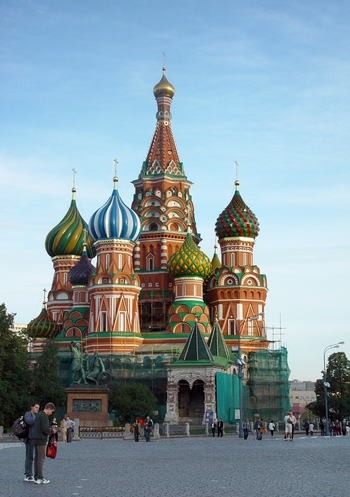 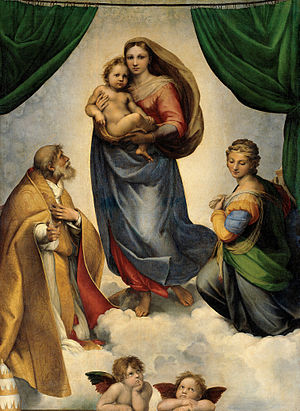 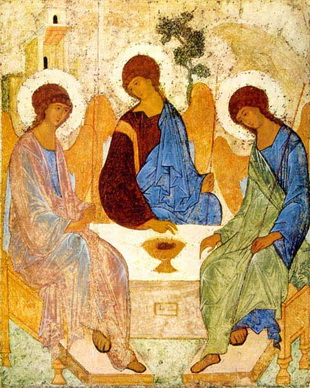 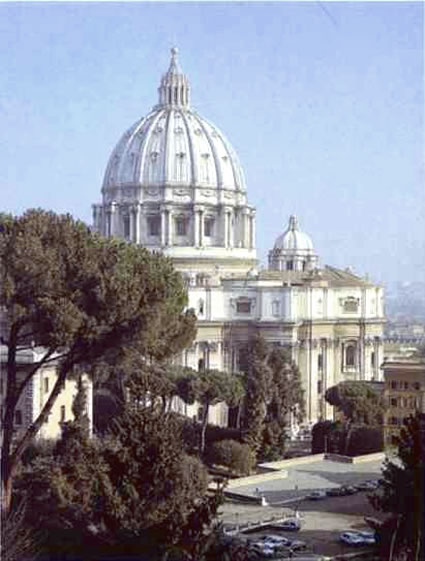 Собор Покрова Пресвятой Богородицы, что на Рву (собор Василия Блаженного), 1555-1561, арх. Постник Яковлев по прозвищу БармаСобор Покрова Пресвятой Богородицы, что на Рву (собор Василия Блаженного), 1555-1561, арх. Постник Яковлев по прозвищу БармаРафаэль Сикстинская Мадонна, 1512-1513Рафаэль Сикстинская Мадонна, 1512-1513Троица, икона Андрея Рублева, 1400-1410Троица, икона Андрея Рублева, 1400-1410Собор святого Петра, осн. 324 г.,  арх. Микеланджело и др.Собор святого Петра, осн. 324 г.,  арх. Микеланджело и др.Всего 2Всего 2Всего 2Всего 2Ветвь христианской религиозно-конфессиональной системыВетвь христианской религиозно-конфессиональной системыВетвь христианской религиозно-конфессиональной системыВетвь христианской религиозно-конфессиональной системыВетвь христианской религиозно-конфессиональной системыВетвь христианской религиозно-конфессиональной системыкатолицизмкатолицизмкатолицизмправославиеправославиеправославиеХрамИконаИконаХрамИконаИкона422133Особенности религиозно-культового искусстваОсобенности религиозно-культового искусстваОсобенности религиозно-культового искусстваОсобенности религиозно-культового искусстваОсобенности религиозно-культового искусстваОсобенности религиозно-культового искусстваВсего балловВсего баллов9Всего балловВсего баллов9Сумма баловСумма баловСумма баловСумма баловСумма балов26№искусствоученый1.логикаАристотель2.арифметика (и музыка)Пифагор3.геометрияЭвклид4.риторикаЦицерон5.грамматикаПрисциан либо Донат6.астрономия Птолемей7.музыкаПифагор (либо Св. Цецилия)Сумма баллов      14Сумма баллов      14Сумма баллов      14